Hei 4B!Nå er jeg hjemme på hjemmekontoret mitt. Ute er det sol, men det blåser veldig kaldt så jeg holder meg inne i dag! I dag skal jeg lese en ny bok.  Jeg fikk den i posten i dag! Jeg gleder meg!Håper alt er bra med dere alle.Vennlig hilsen Britt.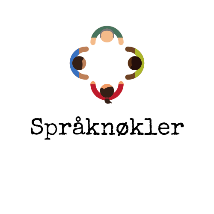 